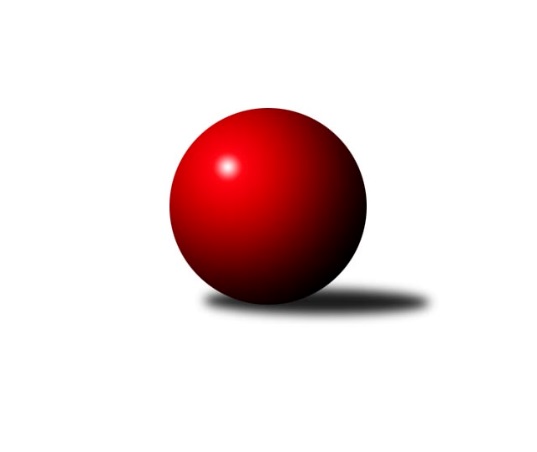 Č.8Ročník 2009/2010	7.11.2009Nejlepšího výkonu v tomto kole: 3285 dosáhlo družstvo: TJ Spartak Přerov ˝B˝3. KLM C  2009/2010Výsledky 8. kolaSouhrnný přehled výsledků:HKK Olomouc ˝A˝	- TJ Sokol Michálkovice ˝A˝	7:1	3282:3147	17.5:6.5	7.11.TJ Spartak Přerov ˝B˝	- TJ  Krnov ˝A˝	5:3	3285:3209	14.5:9.5	7.11.SKK Jeseník ˝A˝	- TJ Jiskra Rýmařov ˝A˝	6:2	3021:2872	15.0:9.0	7.11.TJ  Prostějov ˝A˝	- TJ Rostex Vyškov ˝A˝	0:8	2997:3203	7.0:17.0	7.11.TJ Horní Benešov ˝A˝	- TJ Sokol KARE Luhačovice ˝B˝	8:0	3183:2959	18.5:5.5	7.11.KK Zábřeh ˝B˝	- TJ Opava ˝B˝	6:2	3212:3130	16.0:8.0	7.11.Tabulka družstev:	1.	HKK Olomouc ˝A˝	8	7	0	1	48.0 : 16.0 	112.5 : 79.5 	 3218	14	2.	TJ Rostex Vyškov ˝A˝	8	6	0	2	44.0 : 20.0 	115.5 : 76.5 	 3263	12	3.	TJ Horní Benešov ˝A˝	8	6	0	2	40.0 : 24.0 	109.0 : 83.0 	 3209	12	4.	KK Zábřeh ˝B˝	8	6	0	2	39.5 : 24.5 	107.0 : 85.0 	 3215	12	5.	TJ  Prostějov ˝A˝	8	4	0	4	30.5 : 33.5 	91.0 : 101.0 	 3102	8	6.	TJ Spartak Přerov ˝B˝	8	4	0	4	30.0 : 34.0 	89.5 : 102.5 	 3164	8	7.	TJ Sokol Michálkovice ˝A˝	8	3	1	4	30.0 : 34.0 	97.5 : 94.5 	 3116	7	8.	TJ Jiskra Rýmařov ˝A˝	8	2	2	4	30.0 : 34.0 	93.5 : 98.5 	 3095	6	9.	TJ  Krnov ˝A˝	8	3	0	5	27.0 : 37.0 	92.5 : 99.5 	 3147	6	10.	TJ Opava ˝B˝	8	2	1	5	25.0 : 39.0 	85.5 : 106.5 	 3101	5	11.	TJ Sokol KARE Luhačovice ˝B˝	8	2	0	6	21.0 : 43.0 	78.5 : 113.5 	 3078	4	12.	SKK Jeseník ˝A˝	8	1	0	7	19.0 : 45.0 	80.0 : 112.0 	 3131	2Podrobné výsledky kola:	 HKK Olomouc ˝A˝	3282	7:1	3147	TJ Sokol Michálkovice ˝A˝	Josef Čapka	115 	 123 	 127 	148	513 	 1.5:2.5 	 537 	 132	133 	 124	148	Tomáš Rechtoris	Jiří Němec	140 	 156 	 125 	148	569 	 3:1 	 521 	 129	118 	 128	146	Petr Řepecký	Aleš Čapka	143 	 131 	 135 	141	550 	 2:2 	 549 	 123	141 	 161	124	Michal Zych	Jan Tögel	135 	 134 	 130 	129	528 	 3:1 	 518 	 142	132 	 127	117	Josef Jurášek	Marian Hošek	143 	 132 	 143 	140	558 	 4:0 	 491 	 136	130 	 103	122	Václav Hrejzek	Radek Havran	135 	 140 	 140 	149	564 	 4:0 	 531 	 134	134 	 123	140	Josef Linhartrozhodčí: Nejlepší výkon utkání: 569 - Jiří Němec	 TJ Spartak Přerov ˝B˝	3285	5:3	3209	TJ  Krnov ˝A˝	Petr Maier	127 	 128 	 145 	131	531 	 2:2 	 534 	 130	120 	 135	149	Bedřich Pluhař	Jiří Divila ml.	145 	 140 	 146 	146	577 	 2:2 	 573 	 132	147 	 136	158	Martin Koraba	Vladimír Sedláček	140 	 127 	 133 	122	522 	 1:3 	 519 	 141	132 	 107	139	Václav Eichler	Vladimír Mánek	150 	 142 	 136 	133	561 	 4:0 	 525 	 131	141 	 126	127	Jiří Jedlička	Vojtěch Venclík	138 	 135 	 130 	122	525 	 1.5:2.5 	 547 	 145	135 	 127	140	Přemysl Žáček	Milan Kanda	151 	 129 	 138 	151	569 	 4:0 	 511 	 132	125 	 128	126	Vlastimil Kotrlarozhodčí: Nejlepší výkon utkání: 577 - Jiří Divila ml.	 SKK Jeseník ˝A˝	3021	6:2	2872	TJ Jiskra Rýmařov ˝A˝	Václav Smejkal	130 	 113 	 117 	127	487 	 4:0 	 457 	 120	103 	 112	122	Jaroslav Heblák	Jiří Fárek	113 	 146 	 121 	112	492 	 1:3 	 483 	 114	128 	 125	116	David Hampl	Michal Smejkal	138 	 134 	 128 	121	521 	 3:1 	 483 	 114	111 	 121	137	Josef Pilatík	Jakub Smejkal	136 	 119 	 136 	122	513 	 2:2 	 511 	 133	122 	 137	119	Martin Mikeska	Petr Šulák	109 	 124 	 116 	129	478 	 1:3 	 489 	 107	125 	 125	132	Jaroslav Tezzele	Jiří Vrba	144 	 136 	 117 	133	530 	 4:0 	 449 	 117	106 	 105	121	Marek Hamplrozhodčí: Nejlepší výkon utkání: 530 - Jiří Vrba	 TJ  Prostějov ˝A˝	2997	0:8	3203	TJ Rostex Vyškov ˝A˝	Martin Adámek	127 	 119 	 125 	133	504 	 1:3 	 532 	 134	132 	 141	125	Jiří Trávníček	Miroslav Plachý	109 	 128 	 147 	127	511 	 1:3 	 562 	 130	137 	 145	150	Petr Pevný	Roman Rolenc	108 	 134 	 145 	114	501 	 2:2 	 502 	 125	115 	 123	139	Miroslav Němec *1	Miroslav Znojil	118 	 129 	 138 	121	506 	 1:3 	 528 	 150	132 	 112	134	Aleš Staněk	Josef Jurda	123 	 108 	 125 	121	477 	 0:4 	 544 	 153	132 	 133	126	Eduard Varga	Jan Pernica	134 	 125 	 99 	140	498 	 2:2 	 535 	 127	135 	 147	126	Kamil Bednářrozhodčí: střídání: *1 od 71. hodu Petr MatuškaNejlepší výkon utkání: 562 - Petr Pevný	 TJ Horní Benešov ˝A˝	3183	8:0	2959	TJ Sokol KARE Luhačovice ˝B˝	Miroslav Petřek ml.	139 	 112 	 153 	149	553 	 3:1 	 517 	 131	127 	 120	139	Milan Žáček	Vlastimil Skopalík	120 	 117 	 131 	123	491 	 2:2 	 488 	 131	113 	 116	128	Jiří Martinů	Bohuslav Čuba	132 	 146 	 131 	117	526 	 3:1 	 493 	 116	135 	 119	123	Alois Valášek	Kamil Kubeša	136 	 145 	 134 	143	558 	 4:0 	 511 	 129	120 	 125	137	Miroslav Hvozdenský	Kamil Kovařík	133 	 135 	 108 	121	497 	 3:1 	 462 	 109	134 	 119	100	Ladislav Daněk	Martin Bilíček	128 	 142 	 144 	144	558 	 3.5:0.5 	 488 	 128	114 	 126	120	Zdeněk Malaníkrozhodčí: Nejlepšího výkonu v tomto utkání: 558 kuželek dosáhli: Kamil Kubeša, Martin Bilíček	 KK Zábřeh ˝B˝	3212	6:2	3130	TJ Opava ˝B˝	Roman Weinlich	135 	 139 	 118 	144	536 	 2:2 	 556 	 144	135 	 135	142	Josef Němec	Tomáš Sádecký	134 	 131 	 112 	123	500 	 1:3 	 520 	 119	135 	 141	125	Petr Schwalbe	Martin Marek	135 	 134 	 142 	131	542 	 3:1 	 534 	 151	123 	 133	127	Milan Jahn	Josef Karafiát	143 	 121 	 137 	145	546 	 3:1 	 507 	 126	144 	 121	116	Svatopluk Kříž	Václav Ondruch	141 	 137 	 112 	140	530 	 3:1 	 507 	 136	120 	 136	115	Pavel Kovalčík	Martin Bieberle	141 	 140 	 142 	135	558 	 4:0 	 506 	 125	124 	 128	129	Rudolf Haimrozhodčí: Nejlepší výkon utkání: 558 - Martin BieberlePořadí jednotlivců:	jméno hráče	družstvo	celkem	plné	dorážka	chyby	poměr kuž.	Maximum	1.	Petr Pevný 	TJ Rostex Vyškov ˝A˝	562.30	369.6	192.8	2.3	5/5	(609)	2.	Jiří Němec 	HKK Olomouc ˝A˝	552.20	362.0	190.3	2.9	5/5	(576)	3.	Eduard Varga 	TJ Rostex Vyškov ˝A˝	551.85	371.8	180.1	4.7	5/5	(590)	4.	Milan Šula 	KK Zábřeh ˝B˝	549.13	366.6	182.5	3.7	5/5	(595)	5.	Jan Tögel 	HKK Olomouc ˝A˝	549.00	360.4	188.7	5.3	5/5	(562)	6.	Milan Kanda 	TJ Spartak Přerov ˝B˝	546.44	364.5	181.9	3.0	4/4	(601)	7.	Ladislav Janáč 	TJ Jiskra Rýmařov ˝A˝	546.00	372.8	173.3	5.5	4/5	(572)	8.	Radek Havran 	HKK Olomouc ˝A˝	545.85	356.4	189.5	1.5	5/5	(578)	9.	Michal Smejkal 	SKK Jeseník ˝A˝	545.44	355.4	190.1	2.6	4/4	(567)	10.	Vlastimil Skopalík 	TJ Horní Benešov ˝A˝	544.80	358.1	186.8	3.9	4/4	(587)	11.	Martin Bilíček 	TJ Horní Benešov ˝A˝	544.75	360.9	183.8	3.8	3/4	(580)	12.	Jiří Vrba 	SKK Jeseník ˝A˝	544.30	360.7	183.7	3.5	4/4	(579)	13.	Kamil Bednář 	TJ Rostex Vyškov ˝A˝	544.13	369.1	175.1	3.7	5/5	(585)	14.	Bedřich Pluhař 	TJ  Krnov ˝A˝	544.00	350.3	193.7	3.6	4/6	(584)	15.	Tomáš Sádecký 	KK Zábřeh ˝B˝	541.88	365.7	176.2	4.6	4/5	(568)	16.	Jiří Trávníček 	TJ Rostex Vyškov ˝A˝	539.85	362.1	177.8	4.1	5/5	(578)	17.	Martin Bieberle 	KK Zábřeh ˝B˝	539.10	357.7	181.4	4.1	5/5	(560)	18.	Aleš Staněk 	TJ Rostex Vyškov ˝A˝	537.65	364.3	173.4	3.0	5/5	(566)	19.	Michal Zych 	TJ Sokol Michálkovice ˝A˝	537.61	351.4	186.2	6.3	6/6	(599)	20.	Kamil Kubeša 	TJ Horní Benešov ˝A˝	537.25	360.2	177.1	3.4	4/4	(576)	21.	Přemysl Žáček 	TJ  Krnov ˝A˝	536.94	361.6	175.4	3.8	6/6	(568)	22.	Bohuslav Čuba 	TJ Horní Benešov ˝A˝	536.90	356.3	180.7	3.6	4/4	(572)	23.	Martin Adámek 	TJ  Prostějov ˝A˝	536.65	362.9	173.8	3.6	4/4	(550)	24.	Jiří Jedlička 	TJ  Krnov ˝A˝	536.07	364.8	171.3	6.3	5/6	(550)	25.	Václav Eichler 	TJ  Krnov ˝A˝	535.89	359.9	175.9	4.5	6/6	(554)	26.	Pavel Kovalčík 	TJ Opava ˝B˝	534.06	363.6	170.5	4.7	6/6	(563)	27.	Petr Kudláček 	TJ Sokol KARE Luhačovice ˝B˝	533.75	364.8	169.0	7.5	4/6	(587)	28.	Petr Maier 	TJ Spartak Přerov ˝B˝	533.27	363.5	169.7	4.4	3/4	(564)	29.	Josef Pilatík 	TJ Jiskra Rýmařov ˝A˝	532.90	354.5	178.4	5.0	5/5	(619)	30.	Vladimír Mánek 	TJ Spartak Přerov ˝B˝	532.75	366.5	166.3	3.2	4/4	(561)	31.	Václav Ondruch 	KK Zábřeh ˝B˝	532.15	360.3	171.9	4.3	5/5	(569)	32.	Petr Černohous 	TJ  Prostějov ˝A˝	530.88	349.5	181.4	4.7	4/4	(564)	33.	Josef Karafiát 	KK Zábřeh ˝B˝	530.13	362.9	167.3	6.5	4/5	(577)	34.	Kamil Kovařík 	TJ Horní Benešov ˝A˝	529.40	365.0	164.4	3.2	4/4	(549)	35.	Aleš Čapka 	HKK Olomouc ˝A˝	528.13	362.8	165.3	5.3	4/5	(550)	36.	Josef Linhart 	TJ Sokol Michálkovice ˝A˝	527.83	354.3	173.5	4.3	6/6	(541)	37.	Miroslav Petřek  ml.	TJ Horní Benešov ˝A˝	526.55	351.6	175.0	4.5	4/4	(553)	38.	Svatopluk Kříž 	TJ Opava ˝B˝	525.56	351.9	173.7	5.2	6/6	(571)	39.	Roman Weinlich 	KK Zábřeh ˝B˝	523.75	359.6	164.2	4.2	5/5	(572)	40.	Václav Smejkal 	SKK Jeseník ˝A˝	522.80	368.5	154.4	6.0	4/4	(567)	41.	Marian Hošek 	HKK Olomouc ˝A˝	522.60	353.4	169.2	5.0	5/5	(558)	42.	Miroslav Znojil 	TJ  Prostějov ˝A˝	522.35	358.6	163.8	6.1	4/4	(539)	43.	Petr Řepecký 	TJ Sokol Michálkovice ˝A˝	522.06	354.2	167.8	3.9	6/6	(562)	44.	Josef Čapka 	HKK Olomouc ˝A˝	521.95	351.5	170.5	4.5	5/5	(570)	45.	Jiří Martinů 	TJ Sokol KARE Luhačovice ˝B˝	520.28	350.5	169.8	4.7	6/6	(590)	46.	Jakub Smejkal 	SKK Jeseník ˝A˝	519.15	355.6	163.6	5.8	4/4	(560)	47.	Jaroslav Tezzele 	TJ Jiskra Rýmařov ˝A˝	517.90	357.9	160.0	5.6	5/5	(549)	48.	Josef Němec 	TJ Opava ˝B˝	517.44	352.8	164.6	6.7	6/6	(556)	49.	Josef Jurášek 	TJ Sokol Michálkovice ˝A˝	516.30	354.0	162.3	7.7	5/6	(542)	50.	Vlastimil Kotrla 	TJ  Krnov ˝A˝	516.17	350.2	166.0	6.4	6/6	(556)	51.	Vladimír Sedláček 	TJ Spartak Přerov ˝B˝	515.92	349.2	166.8	8.5	4/4	(551)	52.	Milan Jahn 	TJ Opava ˝B˝	513.83	342.2	171.7	5.8	6/6	(564)	53.	Roman Rolenc 	TJ  Prostějov ˝A˝	513.15	345.4	167.8	5.6	4/4	(536)	54.	Václav Hrejzek 	TJ Sokol Michálkovice ˝A˝	509.67	352.1	157.6	8.3	6/6	(532)	55.	Martin Koraba 	TJ  Krnov ˝A˝	509.17	346.2	163.0	8.0	6/6	(573)	56.	David Hampl 	TJ Jiskra Rýmařov ˝A˝	509.13	348.3	160.8	9.1	5/5	(553)	57.	Rudolf Haim 	TJ Opava ˝B˝	508.67	350.3	158.4	6.1	5/6	(544)	58.	Tomáš Rechtoris 	TJ Sokol Michálkovice ˝A˝	508.40	357.8	150.6	8.9	5/6	(537)	59.	Jiří Konečný 	TJ Sokol KARE Luhačovice ˝B˝	507.50	347.8	159.8	8.5	4/6	(551)	60.	Zdeněk Malaník 	TJ Sokol KARE Luhačovice ˝B˝	506.50	351.5	155.0	8.0	6/6	(532)	61.	Petr Šulák 	SKK Jeseník ˝A˝	505.67	337.1	168.6	4.3	3/4	(539)	62.	Ladislav Daněk 	TJ Sokol KARE Luhačovice ˝B˝	503.50	349.2	154.3	8.2	6/6	(577)	63.	Jan Pernica 	TJ  Prostějov ˝A˝	502.67	338.0	164.7	7.7	3/4	(531)	64.	Miroslav Plachý 	TJ  Prostějov ˝A˝	501.00	355.1	145.9	7.8	4/4	(529)	65.	Milan Žáček 	TJ Sokol KARE Luhačovice ˝B˝	500.75	350.3	150.5	7.3	4/6	(528)	66.	Petr Schwalbe 	TJ Opava ˝B˝	493.56	347.9	145.7	11.2	6/6	(538)	67.	Marek Hampl 	TJ Jiskra Rýmařov ˝A˝	490.65	343.6	147.1	9.4	5/5	(541)		Milan Dědáček 	TJ Jiskra Rýmařov ˝A˝	573.50	382.0	191.5	1.5	1/5	(587)		Martin Marek 	KK Zábřeh ˝B˝	555.00	367.0	188.0	3.5	1/5	(568)		Miloslav Slouka 	TJ Jiskra Rýmařov ˝A˝	555.00	369.5	185.5	1.5	1/5	(570)		Maciej Basista 	TJ Opava ˝B˝	550.00	364.0	186.0	3.0	1/6	(550)		Jiří Divila ml. 	TJ Spartak Přerov ˝B˝	549.25	351.5	197.8	5.8	2/4	(577)		Miroslav Němec 	TJ Rostex Vyškov ˝A˝	545.00	359.5	185.5	2.8	3/5	(585)		Vlastimil Červenka 	TJ Sokol KARE Luhačovice ˝B˝	543.00	354.5	188.5	3.0	2/6	(570)		Jiří Kropáč 	HKK Olomouc ˝A˝	540.50	370.5	170.0	3.5	2/5	(544)		Daniel Dudek 	TJ Sokol Michálkovice ˝A˝	535.00	352.0	183.0	2.0	1/6	(535)		Alois Valášek 	TJ Sokol KARE Luhačovice ˝B˝	534.44	353.1	181.3	5.4	3/6	(581)		Michal Weinlich 	KK Zábřeh ˝B˝	532.00	360.5	171.5	4.5	2/5	(540)		Pavel Hendrych 	TJ Opava ˝B˝	532.00	372.0	160.0	4.0	1/6	(532)		Marek Veselý 	TJ Jiskra Rýmařov ˝A˝	528.44	366.6	161.9	6.7	3/5	(554)		Vojtěch Venclík 	TJ Spartak Přerov ˝B˝	525.33	361.0	164.3	6.3	1/4	(530)		Petr Jurášek 	TJ Sokol Michálkovice ˝A˝	525.00	345.0	180.0	5.0	1/6	(525)		Zdeněk Machala 	TJ Rostex Vyškov ˝A˝	520.00	356.0	164.0	7.0	1/5	(520)		Jakub Pleban 	TJ Spartak Přerov ˝B˝	516.17	359.3	156.8	5.0	2/4	(532)		Stanislav Beňa  st.	TJ Spartak Přerov ˝B˝	516.00	354.3	161.7	6.7	2/4	(530)		Jiří Divila st. 	TJ Spartak Přerov ˝B˝	513.00	353.0	160.0	6.0	2/4	(520)		Zdeněk Černý 	TJ Horní Benešov ˝A˝	513.00	359.0	154.0	7.0	1/4	(513)		František Vícha 	TJ  Krnov ˝A˝	512.00	353.0	159.0	17.0	1/6	(512)		Martin Mikeska 	TJ Jiskra Rýmařov ˝A˝	511.00	346.0	165.0	4.0	1/5	(511)		Miroslav Hvozdenský 	TJ Sokol KARE Luhačovice ˝B˝	511.00	354.0	157.0	6.0	1/6	(511)		Jiří Fárek 	SKK Jeseník ˝A˝	508.33	348.7	159.7	7.5	2/4	(526)		Štěpán Charník 	TJ Jiskra Rýmařov ˝A˝	500.00	356.5	143.5	11.5	2/5	(514)		Rostislav  Cundrla 	SKK Jeseník ˝A˝	499.00	341.5	157.5	6.5	1/4	(500)		Josef Jurda 	TJ  Prostějov ˝A˝	492.33	341.5	150.8	6.8	2/4	(504)		Pavel Čech 	TJ Sokol Michálkovice ˝A˝	491.00	342.0	149.0	7.5	2/6	(492)		Petr  Šulák ml. 	SKK Jeseník ˝A˝	488.00	326.0	162.0	6.0	1/4	(488)		Zdeněk Janoud 	SKK Jeseník ˝A˝	481.75	335.8	146.0	8.8	2/4	(489)		Petr Vaněk 	TJ  Krnov ˝A˝	481.00	330.0	151.0	9.0	1/6	(481)		Jaroslav Heblák 	TJ Jiskra Rýmařov ˝A˝	457.00	320.0	137.0	6.0	1/5	(457)Sportovně technické informace:Starty náhradníků:registrační číslo	jméno a příjmení 	datum startu 	družstvo	číslo startu
Hráči dopsaní na soupisku:registrační číslo	jméno a příjmení 	datum startu 	družstvo	Program dalšího kola:9. kolo14.11.2009	so	9:00	TJ Rostex Vyškov ˝A˝ - HKK Olomouc ˝A˝	14.11.2009	so	9:00	TJ Jiskra Rýmařov ˝A˝ - TJ  Prostějov ˝A˝	14.11.2009	so	9:00	TJ  Krnov ˝A˝ - SKK Jeseník ˝A˝	14.11.2009	so	9:00	TJ Sokol KARE Luhačovice ˝B˝ - TJ Spartak Přerov ˝B˝	14.11.2009	so	9:00	TJ Opava ˝B˝ - TJ Horní Benešov ˝A˝	14.11.2009	so	9:00	TJ Sokol Michálkovice ˝A˝ - KK Zábřeh ˝B˝	Nejlepší šestka kola - absolutněNejlepší šestka kola - absolutněNejlepší šestka kola - absolutněNejlepší šestka kola - absolutněNejlepší šestka kola - dle průměru kuželenNejlepší šestka kola - dle průměru kuželenNejlepší šestka kola - dle průměru kuželenNejlepší šestka kola - dle průměru kuželenNejlepší šestka kola - dle průměru kuželenPočetJménoNázev týmuVýkonPočetJménoNázev týmuPrůměr (%)Výkon1xJiří Divila ml.Sp.Přerov B5774xPetr PevnýVyškov A109.735621xMartin KorabaKrnov A5731xJiří Divila ml.Sp.Přerov B106.885774xMilan KandaSp.Přerov B5693xEduard VargaVyškov A106.215443xJiří NěmecOlomouc˝A˝5691xMartin KorabaKrnov A106.145734xRadek HavranOlomouc˝A˝5644xMilan KandaSp.Přerov B105.45693xPetr PevnýVyškov A5622xJiří NěmecOlomouc˝A˝105.12569